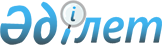 Қазақстан Республикасының Президенті Н.Ә. Назарбаевтың Қытай Халық Республикасына 1999 жылдың 23-27 қарашасындағы ресми сапары барысында қол жеткізілген уағдаластықтарды жүзеге асыру жөніндегі іс-шаралар жоспарын бекіту туралыҚазақстан Республикасы Үкіметінің қаулысы 2000 жылғы 2 ақпан N 145

      Қазақстан Республикасының Президенті Н.Ә. Назарбаевтың Қытай Халық Республикасына 1999 жылдың 23-27 қарашасындағы ресми сапары барысында қол жеткізілген уағдаластықтарды жүзеге асыру және қазақстан-қытай ынтымақтастығын одан әрі дамытуды және кеңейтуді қамтамасыз ету мақсатында Қазақстан Республикасының Үкіметі ҚАУЛЫ ЕТЕДІ: 

      1. Қоса беріліп отырған Қазақстан Республикасының Президенті Н.Ә. Назарбаевтың Қытай Халық Республикасына 1999 жылдың 23-27 қарашасындағы ресми сапары барысында қол жеткізілген уағдаластықтарды жүзеге асыру жөніндегі іс-шаралар жоспары (бұдан әрі - Іс-шаралар жоспары) бекітілсін. 

      2. Қазақстан Республикасының орталық және жергілікті атқарушы органдары, басқа да мемлекеттік органдары (келісім бойынша) және мүдделі ұйымдар Іс-шаралар жоспарында көзделген тапсырмаларды орындау жөнінде нақтышаралар қабылдасын.     3. Қазақстан Республикасының Сыртқы істер министрлігі Іс-шаралар жоспарының орындалу барысы туралы кем дегенде жарты жылда бір рет ҚазақстанРеспубликасының Үкіметін хабардар етіп отыратын болсын.     4. Осы қаулы қол қойылған күнінен бастап күшіне енеді.     Қазақстан Республикасының        Премьер-Министрі                                                                            Қазақстан Республикасы Үкіметінің                                            2000 жылғы "2" ақпандағы                                                N 145 қаулысымен                                                  бекітілген       Қазақстан Республикасының Президенті Н.Ә. Назарбаевтың Қытай           Халық Республикасына 1999 жылғы 23-27 қарашадағы ресми сапары барысында    қол жеткізілген уағдаластықтарды жүзеге асыру жөніндегі іс-шаралар                                   жоспары__________________________________________________________________________N   Іс-шара                     Орындалу мерзімі Орындалуына жауаптылар    р/с    __________________________________________________________________________1   Мына құжаттарды қол қоюға   2000 жыл ішінде   Қаржы министрлігі, Мем-    дайындау:                                     лекеттік кіріс министр-    Қосарланған салық салуды                      лігі    болдырмау туралы келісім;    Валюталық бақылау саласын-                    Ұлттық банк (келісім бой    дағы ынтымақтастық және                       ынша),    өзара көмек туралы келісім;                   Мемлекеттік кіріс минист-                                                  рлігі    Мал дәрігерлігі саласындағы                   Ауыл шаруашылығы министр-    келісім;                                      лігі    Өсімдік карантині саласындағы                 Ауыл шаруашылығы министр-    ынтымақтастық туралы келісім;                 лігі    Қоршаған ортаны қорғау сала-                  Табиғи ресурстар және     сындағы ынтымақтастық туралы                  қоршаған ортаны қорғау    келісім                                       министрлігі___________________________________________________________________________2   Қытай тарапымен мына жобалар    жүзеге асырудың нұсқалары мен    кезеңдерін  келісу:    Қазақстан Республикасы-Қытай  2000 жылдың 1   Энергетика, индустрия    Халық Республикасы мұнай құ-  тоқсаны         және сауда министрлігі,    бырын тараптардың Бас келі-                   "Қазақойл" ҰМК    сім бойынша міндеттемелерін                   "ҚазТрансОйл" МТҰК          есепке ала отырып салу ТЭН-    нің қорытындыларын талқылау;    "Ақтөбемұнайгаз" АҚ-ның Атасу 2000 жылдың 1   Энергетика, индустрия     мұнай айдау станциясы арқылы  тоқсаны         және сауда министрлігі,    Қытай Халық Республикасына     темір жолмен мұнай беру мә-    селесін талқылау;    Қазақстанда өндірілетін мұ-   2000 жылдың 1   Энергетика, индустрия     найға арналған экспорттық     тоқсаны         және сауда министрлігі    квота бойынша Ресей Феде-    рациясымен келіссөздер жүргізу ___________________________________________________________________________3   Ішкіқытайлық Тарим-Шанхай газ 2000 жылдың 4   Энергетика, индустрия     құбырының салынуын есепке ала тоқсаны         және сауда министрлігі,    отырып Орталық Азия-Қытай                     "ҚазТрансОйл" МТҰК     Халық Республикасы газ құбы-    ры жобасын жүзеге асыру мүм-    кіндігін Қытай Халық Респуб-    ликасымен бірлесе отырып тех-    никалық және экономикалық     зерделеу ___________________________________________________________________________4   Қазақстан электр қуатын Қытай 2000 жылдың     Энергетика, индустрия     Халық Республикасына беру      ішінде         және сауда министрлігі,    проблемасын шешудің ымыралық                  Шығыс Қазақстан және    нұсқаларын әзірлеу, Қытай Ха-                 Алматы облыстарының әкім-    лық Республикасы энергетика                   дері."КЕГОК" ААҚ,Сыртқы     саласының басшылығымен кез-                   істер министрлігі    десулер ұйымдастыру___________________________________________________________________________5   Шекара маңындағы ынтымақтас-  2000 жылдың 1   Шығыс Қазақстан және Ал-    тық саласындағы қазақстандық  жартыжылдығы    маты облыстарының әкім-    тараптың ұсыныстарын жүзеге                   дері.Сыртқы істер минист-    асыру                                         лігі___________________________________________________________________________6   Шекара арқылы өтетін өзендер- 2000 жылдың 1   Табиғи ресурстар және қор    ді тиімді пайдалану және қор- жартыжылдығы    шаған ортаны қорғау     ғау жөніндегі қазақстан-қытай                 министрлігі    бірлескен Жұмыс тобын құру___________________________________________________________________________7   Қытай тарапы берген несие    (100 млн.юань) қаражатын    мынадай жобаларды жүзеге асы-    руға жұмсау:    шағын тоннажды жүк автомо-    2000 жылдың     Энергетика, индустрия жә-    бильдерін шығару              қарашасы        не сауда министрлігі, Қа-    (65 млн.юань)                                 зақстан Республикасының                                                  Инвестициялар жөніндегі                                                  агенттігі, Экономика ми-                                                  нистрлігі    Қытай тарапымен 35 млн.юань-  2000 жылдың     Қазақстан Республикасының    дық несиенің 2-бөлігін түпкі  ішінде          Инвестициялар жөніндегі    несиені пайдаланушының жоба-                  агенттігі,Экономика мини-    сы бойынша келісу                             стрлігі,Алматы және Аста-                                                  на қалаларының әкімдері,                                                  Сыртқы істер министрлігі___________________________________________________________________________8   Қытай тарапымен 10 млн.юань   2000 жылдың 1   Сыртқы істер министрлігі    көлеміндегі тегін көмекті     жартыжылдығы    Энергетика,индустрия және    пайдаланудың нақты саласын                    сауда министрлігі,Эконо-    үйлестіру                                     мика министрлігі,Қаржы                                                  министрлігі___________________________________________________________________________9   Трансазиялық темір жолдың     Жарты жылда     Көлік және коммуникация-    солтүстік дәлізі бойынша жүк  бір рет         лар министрлігі,"Қазақ-    тасымалын ұлғайту үшін Қа-                    стан темір жолы" РМК    зақстан Республикасы,Қытай    Халық Республикасы және Ре-    сей Федерациясы арасында үш-    жақты келіссөздерді жандан-    дыру, сондай-ақ осы дәлізді     пайдалану бойынша құрылған    Жұмыс тобының 1999 жылғы 23-    25 қыркүйекте Алматыда бол-    ған бірінші отырысының ше-    шімдерін жүзеге асыру___________________________________________________________________________10  Трансазиялық темір жолдың     2000 жылдың 1    Көлік және коммуникация-    солтүстік дәлізіндегі тариф-  жартыжылдығы     лар министрлігі,"Қазақ-    терге қатысты,әсіресе,Ресей                    стан темір жолы" РМК    Федерациясымен өзара қабылда-    нымды шешімге қол жеткізу,    сондай-ақ "Қазақстан темір    жолы" РМК-ның Пекин қаласын-    дағы өкілдігін ашу мәселесі    туралы жұмыс істеу ___________________________________________________________________________11  Қазақстаннан Қытай Халық      2000 жылдың 1    Энергетика,индустрия    Республикасына фосфор тыңай-  тоқсаны          және сауда министрлігі    тқыштарын беру үшін осы тек-    тес қытай өнімінің Еуропаға    берілуін есепке ала отырып    Қазақстан үшін квотаны (жылы-    на 120 мың тонна шамасында)    қытай тарапымен келісу___________________________________________________________________________12  Үрімші мен Алматыда өзара     2000 жылдың 1    Сыртқы істер министрлігі    негізде консулдықтар ашу,     жартыжылдығы    қазақ диаспорасы өкілдері-    нің Қытай Халық Республи-    касынан Қазақстан Республи-    касына уақытша(туыстарына)    және тұрғылықты тұруға шығу    тәртібін жеңілдету бойынша    Қазақстан Республикасы мен     Қытай Халық Республикасы    Сыртқы істер министрліктері-    нің арасында келіссөздер    өткізу___________________________________________________________________________13  Екі елдің Астана мен Пекин-   2000 жылдың 1    Сыртқы істер министрлігі    дегі Елшіліктерінің ғимарат-  тоқсаны          Қазақстан Республикасы    тар және резиденцияларды ақы-                  Президентінің Іс басқар-    сыз негізде өзара алмасу мә-                   масы (келісім бойынша),    селесін қарау. Астана бойынша                  Астана қаласының әкімі    ұсыныс дайындау___________________________________________________________________________14  Қытай Халық Республикасы То-  2000 жылдың      Сыртқы істер министрлігі    рағасының орынбасары Ху        ішінде             Цзиньтао мен Қытай Халық    Республикасының Мемлекеттік    Кеңесі Премьерінің орынбаса-    ры Ли Ланьциннің Қазақстан    Республикасына сапарларын    пысықтау___________________________________________________________________________15  Мемлекет басшысымен хат алы-  2000 жылдың 2    Сыртқы істер министрлігі    сып жүрген қытай қызының от-  тоқсаны          Білім және ғылым министр    басын Қазақстан Республика-                    лігі,Астана және Алматы    сына шақыру және оның сапар                    қалаларының әкімдері,Мә-    бағдарламасын дайындау.                        дениет, ақпарат және қо-                                                   ғамдық келісім министр-                                                   лігі___________________________________________________________________________     Оқығандар:     Орынбекова Д.К.     Омарбекова А.Т.
					© 2012. Қазақстан Республикасы Әділет министрлігінің «Қазақстан Республикасының Заңнама және құқықтық ақпарат институты» ШЖҚ РМК
				